   			Lingen, 12.09.2020Sehr geehrtes förderndes Mitglied,mit Ihrem monatlichen, jährlichen oder einmaligen Förderbeitrag für unser Schulpartnerschaftsprogramm „CTE-Ghana“ ermöglichen Sie die Arbeit an dieser Internatsschule in Winneba auf eine verlässliche, auf Langfristigkeit ausgelegte Basis zu stellen. Mit der Übermittlung des ausgefüllten und unterschriebenen Lastschriftmandats werden Sie als monatlicher oder jährlicher Zahler automatisch bis auf Widerruf als förderndes Mitglied des CTE-School-Partnership-Ghana e.V. aufgenommen.Die laufenden Programme soll u.a. helfen, begonnene Projekte abzuschließen (PV-Anlage, Wasserentsalzung, Mobilität) und aktuell insbesondere das „Center for Talent Expression“ mit einem Campus-Internet, weiteren Unterrichtsräumen und einer Bibliothek auszustatten. Ein weiterer Schwerpunkt in der Zukunft ist es auch, die Absolventen auf dem Weg in das Erwerbsleben durch Mikrofinanzierungen beim Erwerb von Arbeitsmitteln zu unterstützen.Im Namen der Lehrkräfte und Lernenden des CTE danken wir Ihnen für Ihre Unterstützung.Mit freundlichen Grüßen	Zum Ende des Jahres beantrage ich
	eine Spendenquittung.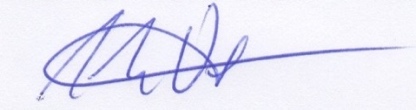 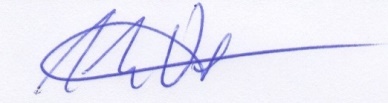 		Ja.		Nein.      J. M. Weber(Vereinsvorsitzender)Angaben zu Ihrer Bankverbindung:Ich ermächtige den Förderverein, meine Beiträge zum "CTE-School-Partnership-Ghana e.V." bis auf Weiteres von meinem Konto mittels Lastschrift einzuziehen. Zugleich weise ich mein Kreditinstitut an, die von dem Förderverein gezogenen Lastschriften einzulösen.(Der Speicherung und Verarbeitung meiner Adress-, Email- und Bankdaten im Rahmen der Vereinstätigkeit stimme ich hiermit zu. Eine Löschung meiner Daten erfolgt nach meinem Austritt bzw. der Abwicklung meiner Einmalspende automatisch, wenn nicht anders gewünscht.) Meine gespeicherten Daten im Rahmen einer Einmalspende sollen nicht gelöscht werden, denn ich möchte über Events und Neuigkeiten zur Entwicklung der Schule per eMail informiert werde: Ort, Datum		Unterschrift der/des SpendendenKontoinhaber:Straße und Hausnr.:PLZ Ort:                                                                eMail:                                                                eMail:                                                                eMail:IBAN:BIC:Bankinstitut:Wahl-Beitrag: monatl. jährlicheinmalig